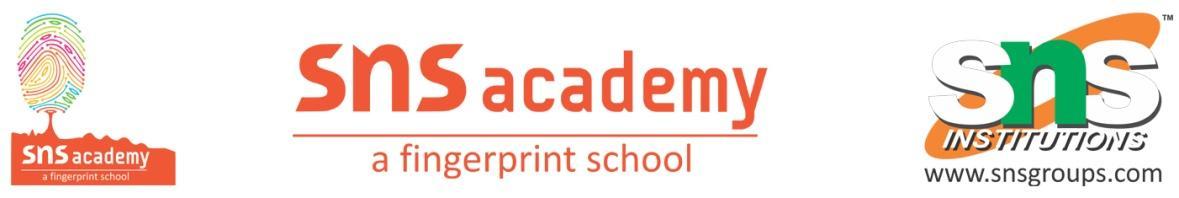 SPLIT EXAMINATION - 2ENGLISH CORE (301)            Class: XII			                                                                 Marks: 80           Date: 14.12.22                                                                                   Time: 3hrsSECTION – A (READING – 20MARKS)Q1. 	Read the passage carefully.(1) It is now being increasingly realised that sports contribute to the physical, psychological and emotional well-being of an individual. Sports play a significant role in healthy social development and interaction. It helps people learn how to set and achieve goals through discipline and hard work. It nurtures the development of decision-making and leadership abilities, while teaching people to manage both success and failure. (2) Sports today, face the pressures of modern society and new challenges. When sports events like Olympic Games, Commonwealth Games, Asian Games or those related to cricket, football, volleyball, tennis, hockey or badminton take place, millions of spectators, viewers on television, the internet or listeners on radio become intensely engaged, even though only a select few participate. Along with emotions, a large amount of money too rides on the performance of sportspersons. (3) Perhaps that is why, in this highly competitive sports environment, we quite often hear about unethical behaviour, which includes doping, abuse of food additives, physical and verbal violence, harassment, sexual abuse and trafficking of young sports persons, discrimination, exploitation, unequal opportunities, unethical sports practices, unfair means, excessive commercialisation and corruption. In this context, ethics occupy a critical place. (4) Ethics, morals and values are used interchangeably in everyday language, though these terms are not synonymous. The concept of ethics is technically understood as a branch of philosophy that defines what is good for the individual and society and establishes the nature of obligations, or duties, that people owe themselves and one another.But without going into the complexities of this concept, it is relevant to understand ethics as the practice of making principled choices between right and wrong: a code of conduct that guides human behaviour, norms or laws by which attitudes and actions are determined to be either “right or wrong”. (5) The fundamental problem of ethics is determining what constitutes proper conduct. It is important to figure out an answer because it defines how individuals, professionals in different fields, organisations, associations, federations and corporations choose to interact with one another.On the basis of your understanding of the above passage, answer ANY TEN  questions from the eleven given below:                         (1×10 =10m)(A) Spending of a large amount of money on the performances of the       sportspersons is intended to: (a) Pressurize the player to perform better  (b) Compensate the player for his abilities (c) Boost the morale of the player (d) Help the player earn more money (B) “listeners on radio become intensely engaged…….”Pick the option in         which the meaning of ‘enganged’ is NOT the same as it is in the         passage. (a) He was pretty engaged in reading books in the free time. (b) Soniya is getting engaged this week. (c) The mother is engaged in her new born baby these days. (d) The school engages the students in various activities during       summer. (C) Based on your understanding of the passage, choose the option that lists           the correct sequence of the following descriptions:  (I)  Determination of the fundamental problem of ethics (II) The reality of pressures of modern society and new challenges that        sport faces today (III) The interchangeable usage of ethics, morals and values in everyday                  language (IV)  Realisation of the contribution of sport to the physical, psychological          and emotional well-being of an individual  (a) (IV), (II), (III), (I) (b) (I), (II), (III), (IV)  (c) (III), (I), (II), (IV)  (d) (I), (II), (IV), (III) (D) We quite often hear about unethical behavior in sports. NOT BEING       unethical means, being (a) verbally violent 	(b) physically violent 	(c) morally correct(d) abusive (E) Which option represents ‘unethical behavior’ by a sportsperson?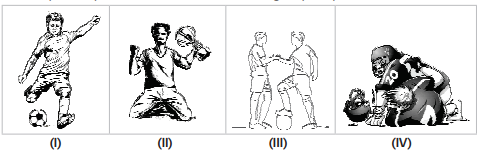  (a) pic (I) of a player playing (b) pic (II) of a player winning  (c) pic (III) of a player shaking hands with another player  (d) pic (IV) of a player hitting another player (F) Why does ethics occupy a critical place in sports?  (a) It increases competition amongst players (b) It increases brotherhood amongst players (c) It curbs unfair game practices (d) It hypes up the game(G) According to the passage, the fact that the sportspersons are using       methods like harassing and limiting other candidates’ opportunities,       shows that they are(a) ethical (b) moral 	(c) unethical 	(d) righteous (H) Pick the option showing the CORRECT use of the word ‘dope(ing)’ (a) The singer was bad at the start of the show but the way he ended it       was dope. 	 (b)  His father recently got to know about his habit of doping. (c) Yesterday, she went to the dope page3 party in the town.  (d) The counselor was giving the listeners the dope advices.(I) Pick the option that correctly states what DOES NOT happen if the     Sports person is morally correct.  (a) He stops any sort of violence. (b) He stops playing on bets. (c) He gets others into sexual harassment.  (d) He gives opportunities to young players. (J) The unethical behavior in sports leads to: 	(a) promotion of sportspersons in the team (b) success of sportsperson in the field (c) contentment of sportsperson         (d) destruction of sportsperson’s moral values (K) Pick the option that correctly lists the factors which sports do not       contribute to. 	(I)   physical (II)  psychological(III) emotional(IV) environmental (V)  mental(VI) personal (a) (IV) and (V) (b) (I) and (VI) (c) (III) and (II) (d) only (IV)Q2. 	Read the passage carefully.(1) Dealing with nervousness can sometimes be a difficult thing to do. When you feel nervous, you tend to lose control to some extent. You can start to shake and tremble a bit or you can start to sweat and even get a bit dizzy. It may seem like a bad thing but this feeling that you experience is your body’s way of telling you something. Nervousness is a signal to your mind that you need to get ready. It can sometimes be mixed with the feeling of excitement as well. (2) There are many situations that can cause a person to feel nervous. It can be a situation where you are about to make a speech, appear for an interview or take an exam. All of these things can bring out that feeling of anxiety. It can cause you to stumble on your words. It can cause you to make a fool out of yourself in public. It can cause you to just plain freeze up.. It can even cause you to turn around and go back the way you came from. (3) However, there are ways and means by which you can learn to control nervousness and use it to your advantage. The first thing you need to do is understand the reason for your nervousness. Most of the times when you get anxious, it means that you aren’t as prepared as you think you should be. Often when it’s our first time doing something that is outside of our comfort zone, we will feel a bit nervous but after we have done it over and over, we feel more confident about it. In other words, in order to feel less nervous about whatever is causing you to feel that feeling of nervousness, you need more practice. There is a difference between feeling nervous because you aren’t prepared and feeling excited because you’re anxious to show what you can do.(4) We often get nervous because we are afraid of what others might think of us. You don’t have to worry about that because more often than not, people are too concerned with their own selves to focus on your faults. According to a study conducted on Americans, most of the people are afraid of ‘public speaking’. What are you so afraid of?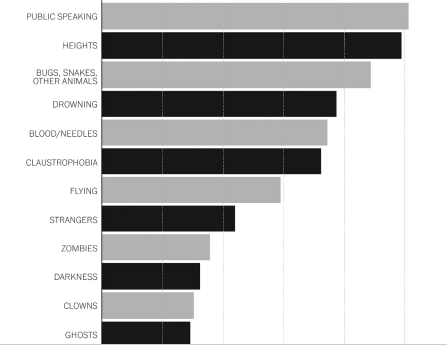 The problem is that we are our own worst critics. American psychologist William James believes, “Human beings by changing the inner attitudes of their minds, can change the outer aspects of their lives.” Visualise yourself doing a great job.. Visualise yourself getting the results you want.. Visualise receiving praise and appreciation. Visualisation and affirmations have the power of bringing about a positive change in your thought patterns. Nervousness is something that can be dealt with through practice as well as realizing that life is too short to spend too much time worrying. If you want to do a good job, be prepared, think positive and practice as much as you can.On the basis of your reading of the passage, answer the following questions.                                                                               (1×10=10m)(A) According to the passage, one of the reasons for feeling nervous is the: 	(a) situation of taking an exam (b) lack of physical strength in a person (c) problem of mood swings (d) lack of mental strength (B) Pick the option that lists the statements that are NOT TRUE according to the passage. (I) There is only a single situation that can cause a person to feel nervous. (II) The problem that makes us nervous is the fact that we are our own worst critics. (III) Most of the people are afraid of ‘height’ according to a study conducted on Americans. (IV) Nervousness is normal and it can happen while any important activity. (a) (I) and (II) (b) (II) and (IV) (c) (I) and (III)(d) (III) and (IV) (C) The word ‘stumble’, as used in paragraph (2), means the same as: (a) Fall (b) Stammer (c) Skip    (d) Misspell (D) Based on the graphical chart in the passage, choose the option that correctly states the depiction of the most feared thing amongst the Americans.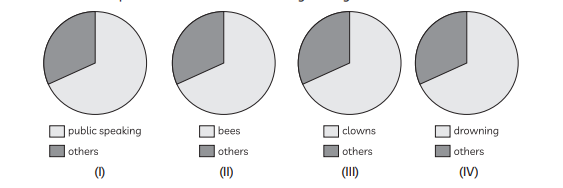  (a) Option (I)  (b) Option (II) (c) Option (III) (d) Option (IV) (E) “The problem is that we are our own worst critics…..” The idea of being own worst critics, is mainly a reference to (a) self criticism  (b) self analyses 	 (c) self confidence (d) self interrogation(F) Based on the given graphical representation of data in the passage, choose the option that lists the statements that are TRUE with respect to the fears of the Americans. (I) Heights are the second most feared things for Americans. 	(II) Claustrophobia is the only phobia that makes it to the list of top               fears. (III) 20% of the Americans are afraid of flying. 	(IV) Same per cent of the Americans fear ghosts and drowning. 	(a) (I) and (IV) (b) (I) and (II) 	(c) (III) and (IV) 	(d) (II) and (IV) (G) Based on the graphical chart, pick the option that lists the people with       the fifth highest percentage. (a) They are not afraid of bees.  (b) They are most scared of strangers. 	 (c) None of them is afraid of darkness. 	 (d) Majority of them are afraid of clowns. (H) In the chart, the people’s reaction towards fears depicts that they often get ............. . (a) excited (b) nervous (c) ecstatic (d) melancholic (I) Which of the following statements is NOT substantiated by the information given for American psychologist William James belief? (a) Human beings cannot change the outer aspects of their lives by         changing the inner attitudes of their minds. (b) Human beings can change the outer aspects of their lives by         changing the inner attitudes of their minds. (c) Human beings can change the outer aspects of their lives by being       positive about themselves.  	(d) Human beings need to change the inner thoughts of their mind. (J) According to the survey, which option depicts the highest and lowest feared things in Americans?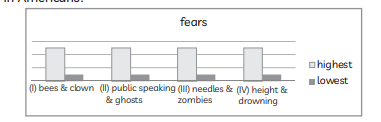  (a) option (I) 	 (b) option (II) (c) option (III)  (d) option (IV) (K) Arrange the given fears from being least frightening to the most frightening as per the given data, from the following: (I) drowning (II) clowns (III) blood (IV) snakes (a) (I), (II), (III), (IV) (b) (II), (IV), (III), (I) (c) (I), (IV), (II), (III) (d) (II), (III), (I), (IV)SECTION-B (WRITING - 20marks)Q3. Attempt ANY ONE from A and B given below. A. The Students’ Council of your school is planning to organise a Career Counselling Day on the occasion of International Career Day. Draft a notice in not more than 50 words, to be displayed on the school notice board, inviting students to register for it. Give all the necessary details. You are Alex/ Alexa, President, Students’ Council, Rainbow Public School, Varanasi, UP.                                                                                                             (5m)                                                                                                                          ORB. On the occasion of National Science and Technology Day, the school has decided to organise a Science Fair. Vikram, the secretary of the Science Society, wants to call a meeting of the office bearers of the society to discuss the arrangements for the fair. Write a notice is not more than 50 words.                                                                                                                                           (5m)Q4. Attempt ANY ONE from A and B given below :  A. You are a student of Laxmi Public School, Model Town, Delhi. The School is holding its Annual Function at 5.30 p.m.on 24th August. 2022. The Education Minister has consented to be the Chief Guest. Design an invitation card to be sent to the parents and other invitees. (Word Limit 50).       (5m)OR B. You are renowned environmentalist Vinod Kumar of 10, Nehru Park, Delhi. You have been invited for a tree plantation drive function Draft a suitable reply of refusal for not attending the function.                            (5m)Q5. Attempt ANY ONE from A and B given below : A. The problem of corruption is increasing in India with a rise in consumerism and inflation. Mr. S.K. Singh, a lecturer in Physics. Write a letter to the editor of ―’Our India’ expressing this views on the steady decline in moral values of Indians. His address is in save India Forum, Patna. (5m)OR B. Sameer narang sees the following ad. In the ‘Morning News’ and decides to apply for the job. His address  is 16, Jawahar Nagar, New Delhi. (5m)Q6. Attempt ANY ONE from A and B given below :A. You are Martin/Maria, staff reporter for The News Express. Write a report in 120-150 words covering the alarming rise in pollution levels and declining air quality in the National Capital Territory in the month of October, keeping in the mind the given cues. (1) Capital choking under a cloud of smog. (2) Children complaining of burning sensation in the eyes and throat. (3) Government’s initiative of a cracker free Diwali. (4) Number of vehicles shall reduce and green cover increase.                                                                                                                  (5m) OR B. With rapid digitalization students have started using digital devices for entertainment as well as schoolwork. This may lead to a change in every sphere of life especially in the field of education. As Rohit, write an article in 120-150 words with the help of the given cues, highlighting the reasons and ways in which this might happen and also cite the advantages and disadvantage of the same. (1) Current and accurate data can be found online. (2) Effect not limited to education only. 	(3) Children becoming victims of cyber bullying. (4) Overdependence on social media. (5) Perfect balance between the virtual world and reality.                                                                                                                                                                        (5m)SECTION-C (LITERATURE-40 Marks)Q7. Read the given extract to attempt the questions that follow:                                                                                                           (6x1=6m) It is in the news that all these pitiful kin Are to be bought out and mercifully gathered in To live in villages, next to the theatre and the store, Where they won’t have to think for themselves anymore, While greedy good-doers, beneficent beasts of prey, Swarm over their lives enforcing benefits That are calculated to soothe them out of their wits, And by teaching them how to sleep they sleep all day, Destroy their sleeping at night the ancient way. (A Roadside Stand) i. What is the tone of the poet in the above lines? 	 (i) aggressive                            (ii) tolerant   	(iii) sarcastic 	(iv) resigned 	    (v) sentimental Choose the most appropriate option. 	A. Only (i)	     B. (ii) and (iii)	           C. (i), (iv) and (v) 	      D. Only (iii) ii.ii.  Identify the phrase from the extract, that suggests the following:      No one bothers to take ‘their’ consent before pushing the promise of a          better life, their way.  iii. What quality of the villagers can be inferred through these lines? 	A. gullible 	 B. futuristic 	      C. hypocritical 	       D. ambitious 1 iv. Complete the following analogy correctly. Do NOT repeat from used       example. greedy good doers: alliteration :: ………………………………: oxymoron  v. On the basis of the extract, choose the correct option with reference to (1)      and (2) given below. 	(1) The city dwellers make promises for the betterment of the villagers. 	             (2) The city dwellers have ulterior motives. 	   A. (1) is true but (2) is false.	   B. (2) is true but (1) is false.	 C. (2) is the reason for (1). 	                  D. Both (1) and (2) cannot be inferred from the extract. 1 vi. Fill the blank with an appropriate word, with reference to the extract. ‘… calculated to soothe them out of their wits’ implies that ‘them’ are being _______.Q8.Read the following extract and answer accordingly:  (4x1=4m)               Students on Ice, the programme I was working with on the Shokalskiy, aims to do exactly this by taking high school students to the ends of the world and providing them with inspiring educational opportunities which will help them foster a new understanding and respect for our planet. It’s been in operation for six years now, headed by Canadian Geoff Green, who got tired of carting celebrities and retired, rich, curiosity-seekers who could only ‘give’ back in a limited way. With Students on Ice, he offers the future generation of policy-makers a life-changing experience at an age when they’re ready to absorb, learn, and most importantly, act. (Journey to the End of the Earth) i. Complete the sentence appropriately, with reference to the extract. The      writer refers to the educational opportunities as ‘inspiring’ because          ___________.  ii. Which of the following would NOT be ‘a life changing experience’?	            A. Being given the lead role in a play. 	B. Going on an adventure trip.               C. Playing a video game. 	             D. Meeting a great leader, you admire.  iii. Select the most suitable title for the given extract.              A. Adventure with a Mission               B. Adventure – The Spice of Life               C. The Wanderlust              D. Students of the Future  iv. Why does the writer refer to ‘act’ as more important than ‘absorb’ or ‘learn’?Q9.Read the given extract to attempt the questions that follow:                                                                                                         (6×1=6m) Some might make quite extravagant claims for it as being, in its highest form, a source of truth, and, in its practice, an art. Others, usually celebrities who see themselves as its victims, might despise the interview as an unwarranted intrusion into their lives, or feel that it somehow diminishes them, just as in some primitive cultures it is believed that if one takes a photographic portrait of somebody then one is stealing that person’s soul. (The Interview) i. What is the most likely reason some people consider the practice of interview to be an art? This could be because it requires            A. fluency of words.            B. sensitive and careful handling.            C. creativity and imagination.           D. probing and focusing on details.  ii. Rewrite the sentence by replacing the underlined phrase with its      inference. Celebrities feel that an interview diminishes them.  iii. On the basis of the extract, choose the correct option with reference to      the two statements given below. (1) Celebrities don’t consent to be interviewed. (2) Interviews intrude the privacy of celebrities.        A. (1) Can be inferred from the extract but (2) cannot.        B. (1) cannot be inferred from the extract but (2) can.         C. (1) is true but (2) is false.         D. (2) is the reason for (1).  iv. Rationalise, to support  the given opinion:     To say that an interview, in its highest form, is a source of truth, is an      extravagant claim.  v. Replace the underlined word with its antonym from the extract. Some celebrities hate the idea of having to give an interview because it makes them feel like supporters.  vi. The author’s views on interview, in the extract, can best be described as statements based on _______. A. facts B. hypothesis C. beliefs D. superstitionsQ10. Answer  the following in about 40-50 words each.                                                                                                           (5x2=10m)A. Subbu is described as a many-sided genious. List  four of his special abilities?B. What does ‘God that failed’ refer to?C. ‘Explain the concept of ‘interstices’in our lives, as given by Umberto Eco.D. What is the ‘childish longing’ that the poet Robert Frost refer to? Why is it ‘vain’?E. It’s an immersion that will force you to place yourself in the context of the earth’s geological history. And for humans, the prognosis isn’t good. Explain with the reference to the lesson Journey towards the end of the Earth”Q11.Answer the following in about 40-50 words each.       (2x2=4m)A. “ In a moment I felt a dark chamber of my mind lit up by a hazy       illumination” , Explain .B. “Could the huge success of the novel have anything to do with the fact that       it dealt with a period of medieval history that.......”,Identify the speaker       and in what context is the line referring to?Answer the following questions in 120-150 words:             (2x5=10m)Q12.What impression do you form about Umberto Eco as a scholar and          writer on the basis of ‘The Interview’Q13. What is MRA and how did the people of Madras and those at the         Gemini studios respond to the plays staged by the MRA?General Instructions This paper is divided into three sections:Section A: Reading   –  (20marks)Section B: Writing    –   (20marks)Section C: Literature -   (40marks)All sections are compulsory.Separate instructions have been given for each section and each question.     Follow these instructions carefully. Do not exceed the word limit.COACHING INSTITUTE AT PITAMPUR Requires Part-Time Tutors for primary/middle classes. Graduates/under graduates with excellent academic record can apply. Write to Career Point, A-50, Pushpa  Enclave, New Delhi.